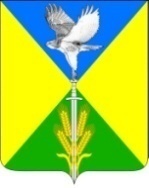 Совет Вольненского сельского поселения Успенского района70 сессияРЕШЕНИЕ27.12.2018 года                                                                         №228село ВольноеО внесении изменений и дополнений в решение Совета Вольненского сельского поселения Успенского района от 27 мая 2015 года № 43 «Об утверждении Правил благоустройства, озеленения и санитарного содержания территории Вольненского сельского поселения муниципального образования Успенский район»В целях приведения нормативных правовых актовВольненского сельского поселения Успенского района в соответствиес нормами действующего законодательства, Совет Вольненского сельского поселения Успенского района  р е ш и л:1. Внести в решение Совета Вольненского сельского поселения Успенского района от 27 мая 2015 года № 43 «Об утверждении Правил благоустройства, озеленения и санитарного содержания территории Вольненского сельского поселения муниципального образования Успенский район» (далее – Решение) следующие изменения:1.1. Подраздел 2.9.3 раздел 2.9 «Правила благоустройства, озеленения и санитарного содержания территории Вольненского сельского поселения муниципального образования Успенский район» далее – Правила) дополнить информацией следующего содержания;- Вывески, рекламные конструкции и логотипы не должны перекрывать архитектурные детали здания, должны быть оптически выровнены и расположены в одну линию относительно архитектурных элементов фасада.- Тип вывесок, и масштаб должен быть единым для всего здания (с подложкой, без подложки),  цветовые и стилевые решение должны быть подобрано в соответствии с архитектурным обликом здания.- При отсутствии основных выходных групп на боковых фасадах здания вывески должны быть размещены только на главном фасаде из расчета одна вывеска для каждого субъекта деятельности.-  Вывеска не должны быть напечатаны на баннерной точки.- Н вывесках не допустимо размещение рекламной контактной и информации.- Не допускается размещение вывесок, рекламной и иной информации на балконах, лоджиях, цоколях зданий, парапетах, ограждениях выходах групп, на столбах и опорах инженерных коммуникаций, подпорных стенках, ограждениях территорий, деревьях.- Недопустимо закрывать баннерами и оклеивать поверхности оконных и дверных проемов с целью размещения рекламы и информации (изображения, текст).- На фасаде торгового центра должна быть выделена общая поверхность для перечисления всех магазинов, выполненная в соразмерном масштабе и едином стилевом решении.- Не допускается размещение рекламных конструкции, баннеров на фасадах жилых домов.- Не допускается перекрывание частей фасадов здания фальшфасадами и декоративными панелями, уменьшение площади оконных и дверных проемов. Указанные приемы могут быть применены для здания в целом, а не частично.- Не допускается размещение надписей на тротуарах.- Фасад, вывеска, стекла витрин и прилегающий к зданию тротуар должны быть ухожены.- Критерии и условия размещения временных баннеров с афишами, иной информацией, необходимо для проведения мероприятий.- Установка маркизов допускаете в приделах дверных, оконных и витринных проемов.2. Обнародовать настоящее решение в соответствии с Уставом Вольненского сельского поселения Успенского района.3. Контроль за выполнением настоящего решения возложить на главу Вольненского сельского поселения Качура А.И.4. Настоящее решение вступает в силу с  1 апреля 2019 года.Глава Вольненского сельского поселения Успенского района                                                      		          А.И. Качура Председатель СоветаВольненского сельского поселенияУспенского района							  Т.Ю. Бондаренко